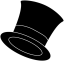 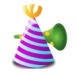 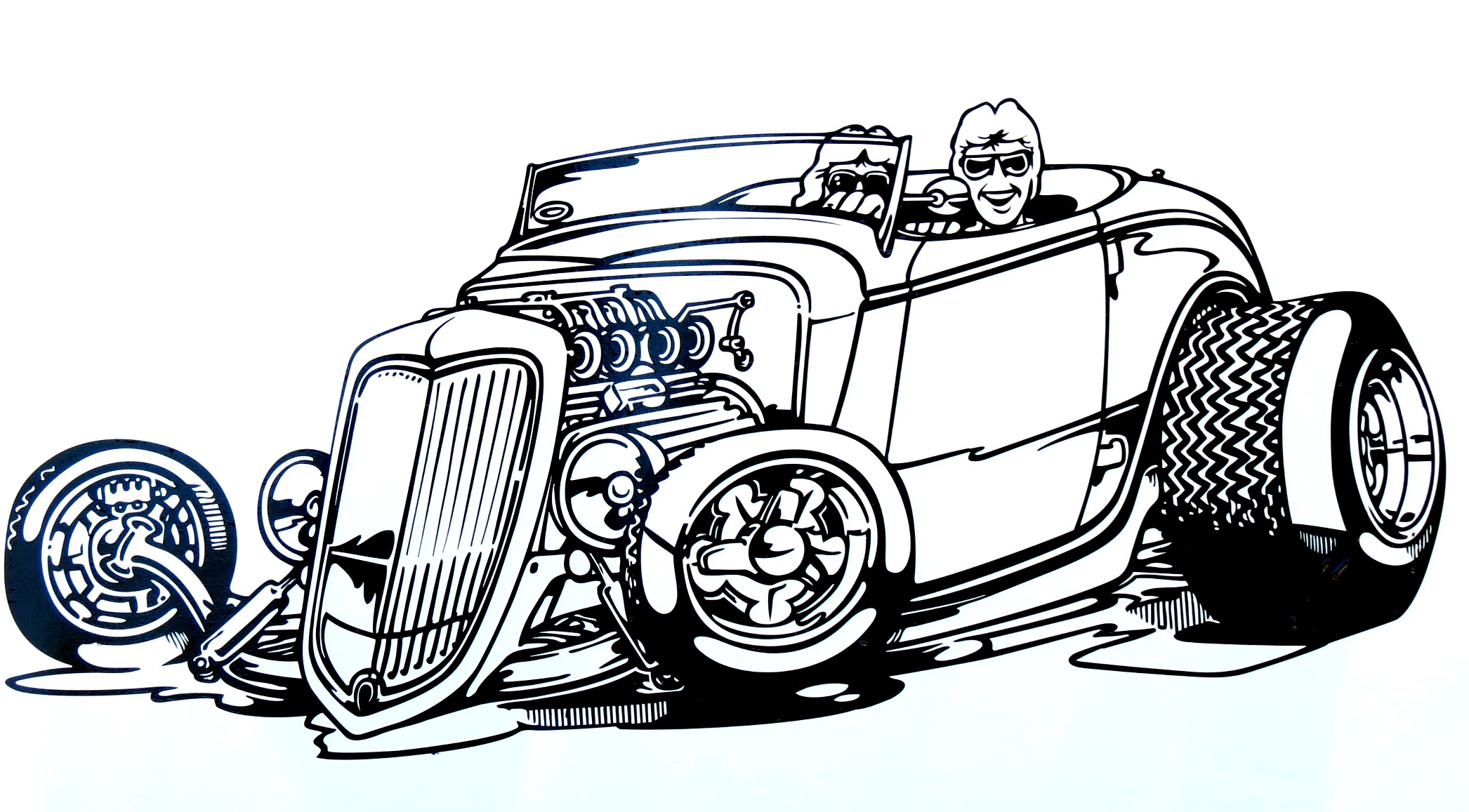 Roast Beef Sub Melt in your mouth Roast Beef piled high on                  $6.75Either white or wheat rolls, your choice of cheeseAnd toppings.French Dip                                                              $6.95Roast Beef stacked high, topped with SwissCheese on grilled white bread with a sideOf Au Jus for dipping.PastramiPastrami steamed to perfection topped with                  $6.95 Swiss cheese, Special DressingTurkey SubSucculent white Turkey Breast on your choice of          $6.75Bread, cheese and toppings.Ham SubHam piled high on a fresh baked roll, your                     $6.50Choice of cheese and toppings. Italian SubHam, salami and provolone cheese on                             $6.50White or wheat roll with your choiceOf toppings.Melt DownTurkey, ham, and bacon on white or wheat                    $6.75Roll, your choice of cheese and toppings.Hot Rod ClubRoast Beef, Turkey, Ham and Bacon, piled                     $6.95High on your choice of bread and cheese.ReubenCorned Beef on Rye bread, covered in                              $6.75Sauerkraut and Swiss cheese, Special Dressing and heated to Perfection.RachelTurkey on Rye bread,covered in                                        $6.75Sauerkraut and Swiss cheese, Special Dressing and heated to Perfection.Kids Meal½ Sandwich on white bread, your choice of                  $4.50Single meat(ham, turkey or roast beef) yourChoice of cheese, served with chips and a cookie.BLT/Veggie Sub                                                    $5.00Grilled Cheese                                                       $4.25Chef SaladFresh bed of lettuce topped with tomato, onion             $6.50Turkey, ham, and cheese.Extra Meat                                                              $1.00Extra Cheese                                                          $0.75Add/Extra Bacon                                                 $1.00      All Subs Served With Chips and a Pickle.